Anonymous-  (adj) unnamed, without the name of a person involves (writer, composer, etc,); unknown; lacking individuality or character Syn. - nameless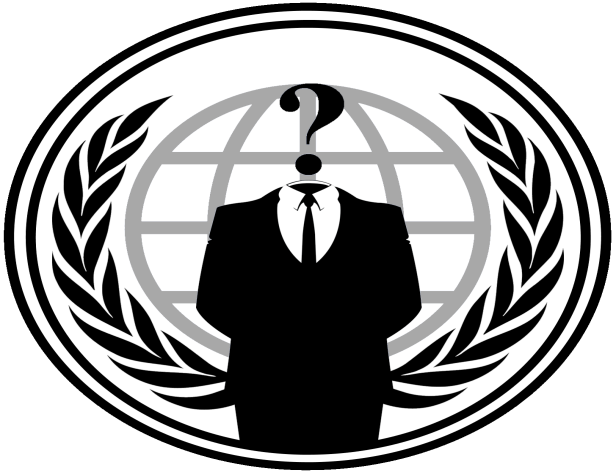 Prompt: Describe a circumstance in which someone may want to remain anonymous.Browse-  (v) to nibble, graze; to read casually; to window-shopSyn. - skim, scan, dip, into, grazeAnt. - pore over, scrutinize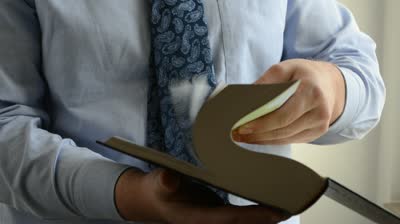 Prompt: If you browse over the article of the week, will you remember the small details?Dupe- (N) a person easily tricked or deceived;  (V) to deceiveSyn. - fool, mislead, hoodwink, delude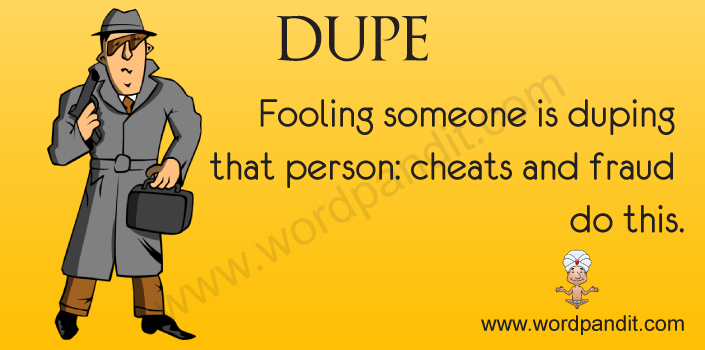 Prompt: Write the name of a fictional character (movie or book) that has been duped.Dynamic- ( adj) active, energetic, forcefulSyn. - vigorous, high-poweredAnt. - lazy, lackadaisical, lethargic, sluggish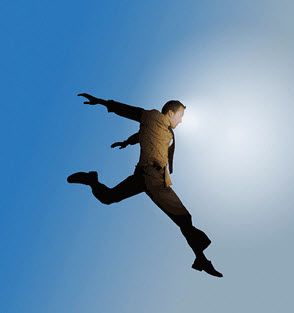 Prompt: Dynamic players are needed for what three sports?Eradicate- (v) to root out, get rid of, destroy completelySyn. - wipe out, uprootAnt. - implant, instill, foster, promote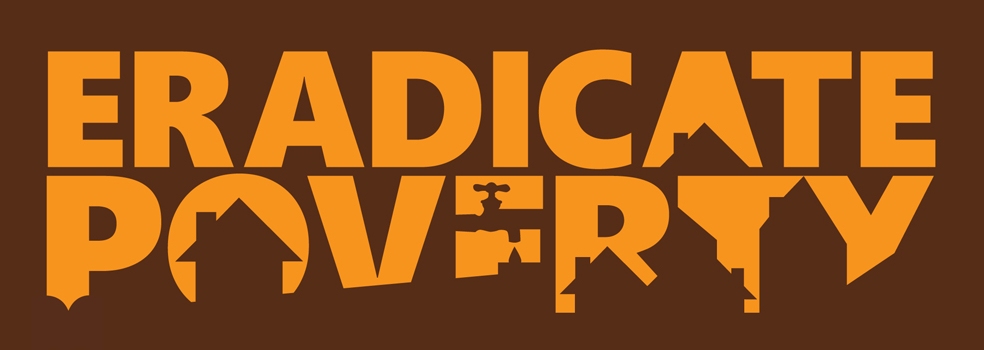 Prompt: If doctors were to eradicate Ebola, how many people would have it?Frustrate- (V) to prevent from accomplishing a purpose or fulfilling a desire; to cause feelings of discouragement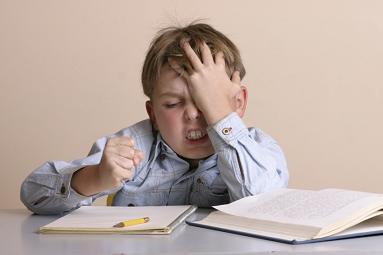 Prompt: What activity makes you feel frustrated?Grim (adj)- stern, merciless; fierce, savage, cruelSyn. - dreadful, frightful, ferociousAnt. - mild, merciful, delightful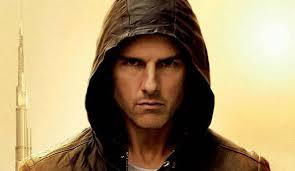 Prompt: What holiday might some people associate with the word grim?Inimitable- (Adj)- not capable of being copied or imitatedSyn. - matchless, incomparable, unique 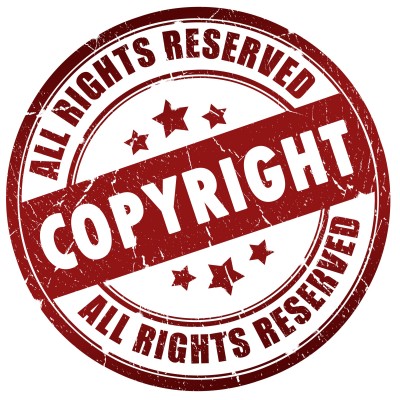 Prompt: What is one quality you possess that is inimitable? Makeshift- (n)- a temporary substitute for something else; (adj) crude, flimsy, or temporarySyn- (n) - stopgap, substituteAnt. - (adj) - permanent, durable, solid, sturdy 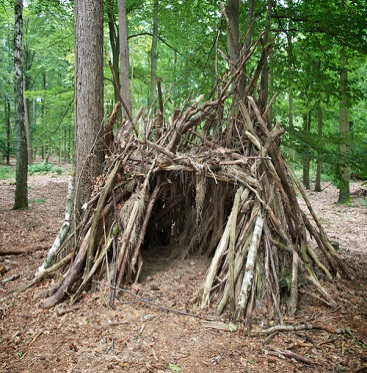 Prompt: If there weren’t any available, what could be used as a makeshift chair? Makeshift chair = Marginal- (adj)- in, at, or near the edge or margin; only barely good, large, or important enough for the purposeSyn. - borderline, minimal, peripheralAnt. - central, pivotal, focal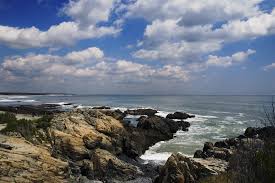 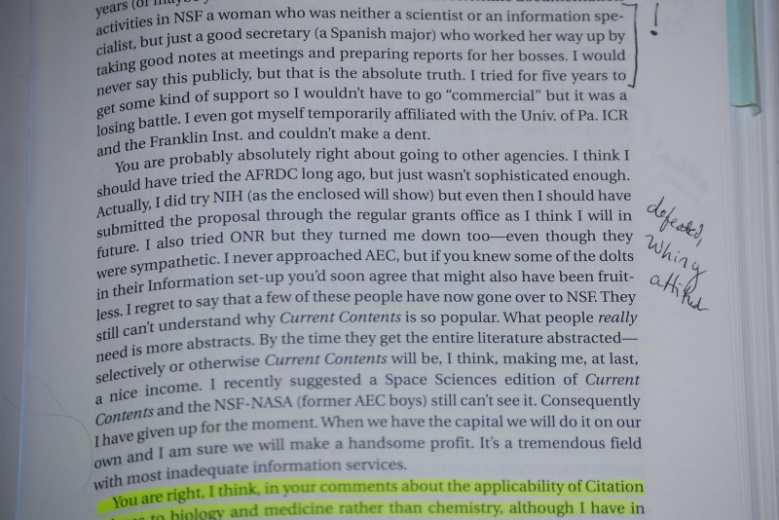 Prompt: Throughout history, what is one group of people that has been marginalized?